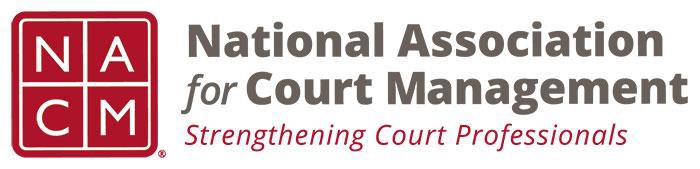 NACM MEMBERSHIP SERVICES COMMITTEE MEETINGTuesday, December 4, 2018, 11AM ET1-800-503-2899 Access Code: 2591537	Call to Order							Michelle DunivanWelcome and Roll Call						Michelle DunivanGoToMeeting							Michelle DunivanBoard Meeting recap						Michelle DunivanRecruitment and new member subcommittee		Michelle DunivanMidyear Conference scholarship				Frank HardesterMentorship Program						Jeffrey TsunekawaData Analysis							Michelle DunivanMembership Benefits 						Michelle Dunivan	State Association Agreements					Jeff ChappleScholarships and Awards review				Jeff ChappleSubcommittees:State Associations						TJ BeMentInternational Committee				Michele OkenECP								Angie VanSchoickNew BusinessMeeting ScheduleDecember 4, 2018January 8, 2019February 5, 2019March 12, 2019April 9, 2019May 7, 2019June 11, 2019July 18, 2019- At Annual ConferenceAdjourn